MEDIA ADVISORY                 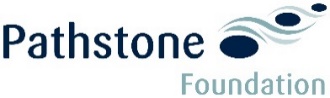 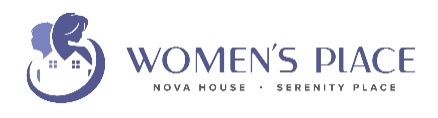 PHOTO OP INVITATION Church Garage Sale proceeds supporting two local charitiesNiagara Falls, ON- Earlier this month, members of Stamford Lane United Church hosted their annual two-day garage sale in Niagara Falls. All funds raised are being donated to Pathstone Foundation and Women’s Place of South Niagara to support their ongoing programs and services. Interviews and a photo opportunity will be held on Tuesday, September 28 at 11:45 am at Stamford Lane United Church – 3855 St. Peter Avenue, Niagara Falls. Participating in the photo op will be: Gail Goar - OrganizerAlastair Davis -OrganizerJennifer McQuestion – Women’s Place of South NiagaraKim Rossi - Pathstone Foundation Date: Tuesday, September 28thLocation:  3855 St. Peter Avenue, Niagara FallsParking: On-site, at no costSubject: Photo & interview op, outdoors.About Pathstone Mental Health Pathstone Mental Health is a community-based organization with a mission to provide innovative and effective treatment for all children in Niagara struggling with mental health and addictions issues. Thanks to support from our donors and volunteers, we can help meet the needs of more children and families. As the primary accredited provider of mental health services for children in Niagara, helping Niagara’s kids is not only our job, it’s our passion. Note, Crisis Services offered 24/7 by calling 1-800-263-4944.About Women’s Place of South NiagaraWomen and children deserve a life free from abuse and violence. Since 1981, Women’s Place has been providing confidential support to women across South Niagara when faced with the difficult issue of gender-based violence. Whether it is a partner or another loved one who is being abusive, our counsellors are here to provide compassionate support to help women figure out their options.  Options might include a shelter stay, a visit to one or our outreach offices in Port Colborne or Fort Erie, 24-hour text/phone support, counselling for themselves or their children, or working with one of our legal or housing advocates.Media Contacts – for Questions / Interviews: Kim Rossi, Pathstone m 289-969-8342 e krossi@pathstone.caAmanda Braet, Women’s Place o 905-356-3933 x240 or e amanda@wpsn.ca